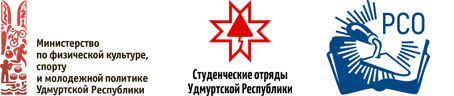 Ключевые мероприятия празднования Дня РСОфевраль 2020 годаДата и времяМероприятиеМесто проведения06 февраля18.00-21.00В преддверии Дня РСО Союзом отрядных фотографов Удмуртской Республики будет организована тематическая фотосессия. Фотостудия "Воздух", ул. Ленина, 10111-21 февраляФотовыставка о деятельности студенческих отрядов Удмуртии.ВЦ "Галерея"11 февраля18:00-20:00Вечер гитарной песни, где участники студенческих отрядов смогут встретиться с ветеранами отрядного движения.ШГП "ЛИФТ"14 февраля17:30-20:30Квест-игра "За нами будущее" для студенческих отрядов ИжГТУ имени М.Т. Калашникова.СЦ "Интеграл"14 февраля18:00-20:30Игровое мероприятие для кандидатов, бойцов и стариков студенческих отрядов УдГУ "Отрядный калейдоскоп".УдГУ16 февраля 16:00-17:30Товарищеский матч по волейболу между сборными студенческих отрядов и Правительства Удмуртской Республики.Спортивно-оздоровительный комплекс ИГМА16 февраля18:00-20:00После товарищеского матча приглашаем перейти на Welcome-зоны. В рамках интеллектуально-развлекательной программы гостей ожидают квиз, интерактивные площадки, розыгрыш призов и лотерея. Вечер завершится праздничной дискотекой.Мята Lounge17 февраля 11.00-14.50 Акция для жителей города Ижевска "Отрядный рейс", которая состоится в шестой раз. В этот день по маршруту №1 пройдет тематический трамвай и автобус по маршруту № 79, которые будет бесплатными для жителей города. В салоне транспорта горожане смогут познакомиться со студенческими отрядами и поучаствовать в конкурсах и розыгрышах.Маршрут №1 трамвая, г. ИжевскМаршрут автобуса № 79, г. Ижевск17 февраля11.30-12.10Празднование дня РСО в УдГУ: интерактивные площадки, акции и флешмобы.УдГУ, площадка у памятника А.С. Пушкину17 февраля18:30-20:30Празднование Дня Российских студенческих отрядов завершится организацией развлекательной программы на катке под открытым небом в п. Кирова. (Вход на каток – бесплатный. Прокат коньков по карте бойца студенческих отрядов Удмуртии – предоставляет скидку).п. Кирова17 февраля в течение дняПразднование дня РСО в ГГПИ им. В.Г. Короленко: конкурс видеопоздравлений, фотозона, интерактивные фотоквесты. С 16.00 до 18.00 пройдет вечернее мероприятие, в рамках которого студенты смогут продемонстрировать танцевальные и вокальные способности.ГГПИ им. В.Г. Короленко, 3 корпусВ течение февраляНа протяжении месяца для студентов Ижевской государственной медицинской академии и Ижевской государственной сельскохозяйственной академии пройдут кураторские часы и рекламная кампания.ИГМА, ИжГСХА